PENGEMBANGAN BAHAN AJAR BERBASIS ETNOMATEMATIKA UNTUK MENINGKATKAN KEMAMPUAN PEMECAHAN MASALAH MATEMATIS DAN MOTIVASI BELAJAR SISWATESISDiajukan untuk Memenuhi Sebagian dari Syarat untuk Memperoleh Gelar Magister Pendidikan Program Studi Pendidikan Matematika olehRina Latifah NPM. 188060011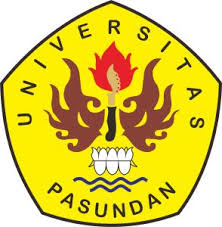 MAGISTER PENDIDIKAN MATEMATIKAPROGRAM PASCASARJANAUNIVERSITAS PASUNDAN BANDUNG2020